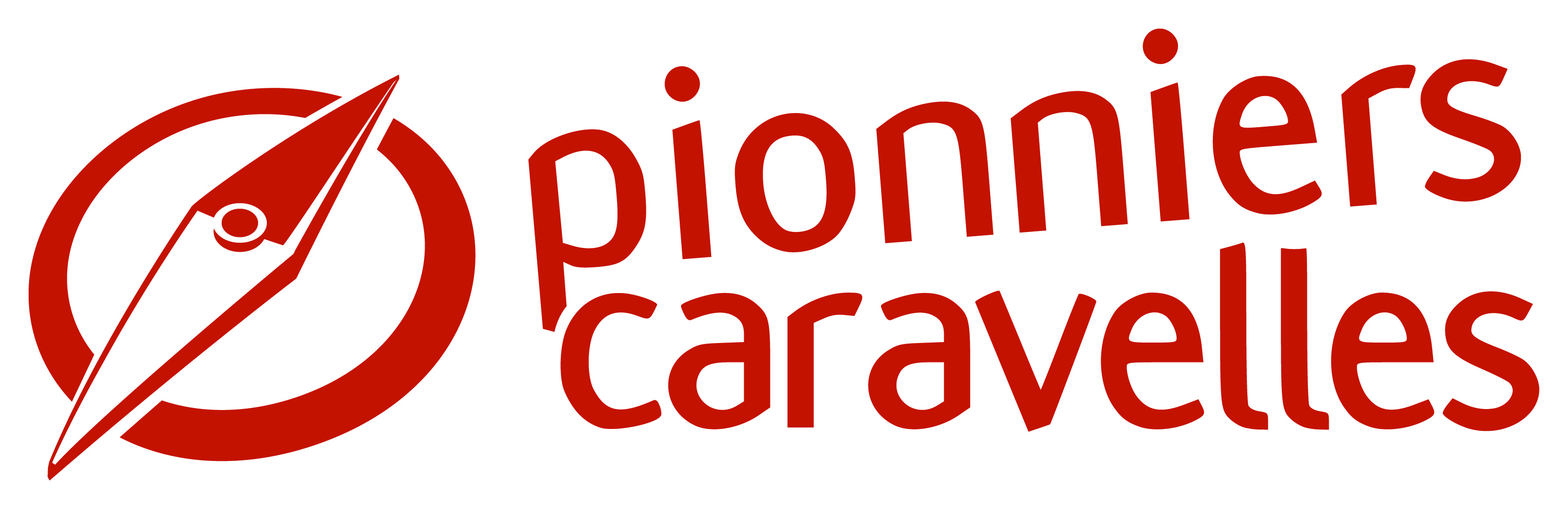 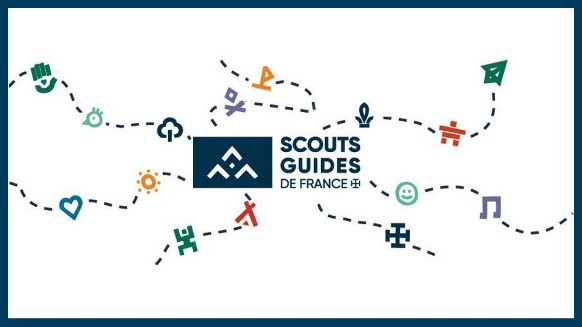 Bonjour les Pios Caras !!!Nous vous donnons rendez-vous Samedi 7 Mars au collège St Charles à Thouars 79100 (1 rue Jules Michelet) à 10h15 ou 9h15 au local de Beaulieu sous Bressuire pour faire du covoiturage.Au programme:	-Rencontre de la caravane de Poitiers qui sera avec nous samedi et repartira très tôt le dimanche.	-Après-midi 2 jeux (1 organisé par l’équipe animation Bressuire et 1 l’équipe animation de Poitiers)	-Temps spi (30 minutes) nous aurons une chapelle à disposition 	- Veillé (organisation à faire avec les 2 équipes animation)Un week-end qui va commencer à nous préparer au JAMBOREE !!Merci à tous de prévoir des tenues chaudes car on dormira ENFIN sous tente … Le week-end se terminera Dimanche 8 Mars à 10h30 au collège ou 11h15 au local de Beaulieu sous Bressuire Une réponse sur votre présence ou non au week-end est OBLIGATOIRE pour une meilleure organisation ! Vos Chefs, Anne-Laure et Manu